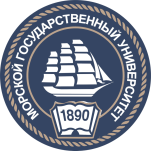 ФЕДЕРАЛЬНОЕ АГЕНТСТВО МОРСКОГО И РЕЧНОГО ТРАНСПОРТАФЕДЕРАЛЬНОЕ  ГОСУДАРСТВЕННОЕ БЮДЖЕТНОЕ  ОБРАЗОВАТЕЛЬНОЕ  УЧРЕЖДЕНИ ВЫСШЕГО ОБРАЗОВАНИЯМОРСКОЙ  ГОСУДАРСТВЕННЫЙ  УНИВЕРСИТЕТимени  адмирала  Г.И. Невельского(МГУ им. адм. Г. И. Невельского)МОРСКОЙ ФАКУЛЬТЕТ ГУМАНИТАРНЫХ ТЕХНОЛОГИЙКАФЕДРА ОБЩЕЙ И ПРОФЕССИОНАЛЬНОЙ ПСИХОЛОГИИКУРСОВАЯ РАБОТА по дисциплине «психодиагностика»по направлению подготовки 37.03.01 Психология Профессиональная подготовка плавательного состава МГУ НЕВЕЛЬСКОГО: целостный взгляд на организацию процессаВладивосток2017СОДЕРЖАНИЕВведение…………………………………………………………………..………….3ГЛАВА 1. ТЕОРЕТИЧЕСКИЕ ОСНОВЫИ ПРОБЛЕМЫОРГАНИЗАЦИИ ПРОФЕССИОНАЛЬНОЙ ПОДГОТОВКИ СОСТАВА…………..……………….61.1.Историческая справка………………………………………………...….....….61.2.Психологические особенности юношеского периода …………………..……71.3. Изучение проблемы адаптации учащихся к режиму Университета…………81.4. Организационная культура……………………………………………………12ГЛАВА 2. МЕТОДЫ И ПОДХОДЫ К ПРАКТИЧЕСКОЙ РЕАЛИЗАЦИИ ПРОФЕССИОНАЛЬНОЙ ПОДГОТОВКИ СОСТАВА ………………………....152.1.Организация процесса обучения ……………………………………………..152.2.Описание метода оценки климата организации как систем………....……...252.3.Гештальт-подход ……...…………………………………………………...…..31ВВЕДЕНИЕОсобенностью отечественного морского образования является одновременное обеспечение его соответствия как требованиям разнопрофильных предприятий морской отрасли, так и существующим международным стандартам в области мореходства. Благодаря этому достигается решение задач подготовки специалистов, конкурентоспособных на мировом рынке труда, глубоко знающих свою профессию и отличающихся разносторонней профессионально-практической готовностью к осваиваемому виду деятельности, то есть усиливается собственно практическая ориентированность образования.Международное морское сообщество планомерно вводит все более высокие стандарты качества подготовки специалистов. Данная качественность направлена на достижение будущими мореплавателями необходимого комплекса знаний, умений и навыков, а также способностей выполнять свои профессиональные обязанности и принимать самостоятельные эффективные решения в условиях неопределенности и риска [1-3]. Программа профессиональной подготовки и дипломирования моряков предусматривает обязательные плавательные практики – учебную (2-3месяца) и производственную (9-10 месяцев). Кроме того, прохождение учебной практики осуществляется в основном на парусных судах, условия плавания на которых имеют свои специфические особенности экстремального характера. В процессе этих практик ведется личная международная книга регистрации практической подготовки курсанта на борту судна, на основе которой, после завершения обучения в вузе, молодому специалисту выдается Сертификат компетенции. Многие специалисты [4, 5] отмечают необходимость дальнейшего совершенствования системы физического воспитания курсантов морских образовательных учреждений. По мнению [4], обновление прикладных физкультурных методик обусловлено происходящими изменениями в характере и условиях жизнедеятельности человека – в сфере учебной деятельности и профессионального труда. В связи с этим, в прикладной сфере физической культуры особый интерес представляют методики, позволяющие развивать профессионально важные физические качества и определенные свойства личности будущего специалиста не только к осваиваемой специальности, но и к различным видам практик, требующим специальной психофизической подготовленности [6, 7]. Сложившаяся проблемная ситуация является следствием недостаточной разработанности теории и методики подготовки студенческой молодежи к различным практико-ориентированным составляющим осваиваемой профессиональной деятельности, а к тому же вопросы прикладной психофизической подготовки курсантов морских вузов к учебной практике на парусных судах в типовых программных документах, регламентирующих процесс физического воспитания не рассматриваются. Все это обусловило актуальность проведенного исследования.Теоретический метод исследования: анализМетод исследования: система профессиональной подготовки как на практическом уровне, так и на психологическом, состава МГУ имени адм. Г.И. Невельского. Эмпирическая база исследования: курсанты МГУ им. адм. Г.И. Невельского.Цель исследования: изучение подготовки обучающегося состава, взаимоотношения внутри коллектива, определение организационного климата.Задачи:1. Провести краткий анализ литературы, представляющей категорию исследования.2. Осветить основные понятия работы «организационная культура» и «климат организации».3. Обосновать выбор методик для проведения исследования и дать их краткое описание.4. Провести исследование достаточности условий по образовательной подготовки курсантов МГУ им. адм. Г.И. Невельского, а также эмоционального состояния обучающихся с помощью метода Пентаграммы Гингера.ГЛАВА 1. ТЕОРЕТИЧЕСКИЕ ОСНОВЫ И ПРОБЛЕМЫ ОРГАНИЗАЦИИ ПРОФЕССИОНАЛЬНОЙ ПОДГОТОВКИ СОСТАВА1.1. Историческая справкаВ 1870 году по территории Российской Империи насчитывалось всего 6 учебных заведений, направленных на подготовку моряков и специалистов в области флота: Кронштадтская рота торгового мореплавания, Херсонское училище торгового мореплавания, шкиперские курсы в Архангельске и в Кеми, навигационные курсы в Либаве и частное навигационное училище в Риге. В 1879 году Николаевская мужская прогимназия переезжает во Владивосток, 29 ноября Петербургское Отделение Императорского Общества для помощи морской торговли обращается к Владивостокскому голове с целью организации и открытия мореходных классов. Во Владивостоке в 1890 году открываются и набирают воспитанников Александровские классы. Спустя двенадцать лет, в 1902 году на базе этих классов открывается Владивостокское Александровское мореходное училище дальнего плавания, которое в 1926 году было переименовано в Водный техникум Наркомата Водного транспорта СССР. В 1944 году заведение переименовывается в Владивостокское высшее мореходное училище и получает статус института с техническим уклоном. С 1965 года – «Дальневосточное высшее инженерное морское училище имени адмирала Г.И. Невельского». Дальневосточная государственная морская академия имени Г.И. Невельского с 1991 года. И уже в 2001 году получает название «Морской Государственный Университет имени адмирала Г.И. Невельского».1.2. Психологические особенности юношеского периода. Процесс обучения в вузе для большинства молодых людей начинается кризисом 16- 17 лет и заканчивается вступлением юношей в период молодости, временем прочного утверждения во взрослой жизни. Кризис 16-17 лет  возникает на рубеже привычной школьной жизни и новой взрослой жизни и является временем выбора жизненного пути.Юность охватывает период от 16-17 лет до 18-19 лет и подчеркивает в человеке момент сознательного самоопределения (определение своего места в жизни и внутренней позиции, формирование мировоззрения, морального сознания и самосознания)[8].Центральное психологическое новообразование юношеского возраста – становление устойчивого самосознания и стабильного образа «Я». Это связано с усилением личностного контроля, самоуправления, новой стадией развития интеллекта. Главное приобретение ранней юности – открытие своего внутреннего мира, его эмансипация от взрослых. Юноши особенно чувствительны к своим внутренним психологическим проблемам, склонны переоценивать их значимость. В юношеском возрасте усиливается внимание к личностным, внутренним, собственно психологическим качествам людей. В это же время формируется устойчивые стремления прогнозировать интеллектуальные и волевые качества других, свойства их характера, жизненные планы и мечты с опорой на образец, идеал. Многие юноши считают себя весьма проницательными в этом плане и склонны делать далеко идущие выводы о людях на основе собственных впечатлений.Возрастные сдвиги в восприятии других равным образом относятся и к самовосприятию, самосознанию. В это время отмечается тенденция подчеркнуть собственную индивидуальность, непохожесть на других. Вместе с этим приходит и осознание чувства одиночества. Юношеское «Я» еще нестабильно, диффузно, подвержено разным влияниям. Желаемое часто принимается за действительное, придуманное воспринимается как реальное. Психологически становление «Я» переживается как смутное беспокойство, ощущение внутренней пустоты, чувство неопределенного ожидания.Отсюда – сильное нарастание потребности в общении с одновременным повышением избирательности общения, потому что далеко не каждому юноша может доверить свой внутренний мир[9]. В юношеских группах избирательность в общении проявляется в защите собственного «Я» от обезличивания и смешения. Отсюда – жестокость к «чужакам», отличающимся цветом кожи, социальным происхождением, вкусами, способностями, манерами и т.д. Именно поэтому детали костюма, жаргон или жесты становятся знаками, отличающими «своих» от «чужих». Создавая замкнутые группы и клишируя собственное поведение, идеалы и «врагов», юноши не только помогают друг другу справиться с идентификацией, но и проверяют друг друга на способность хранить верность.  В юношеском возрасте впервые в самосознание осознанно входит фактор времени. Прежде всего, с возрастом заметно ускоряется субъективная скорость течения времени. Эта тенденция, начавшись в юношестве, продолжается и во взрослом, и в пожилом возрасте. Развитие временных представлений связано с умственным развитием и изменением общей жизненной перспективы. Юношеский возраст традиционно считается возрастом разворачивания проблемы отцов и детей. Если кризис идентичности благополучно преодолевается, то начинается интенсивное освоение «взрослых» ролей и форм социальной жизни. В этот период юноши стремятся быть со взрослыми на равных и хотят видеть в них друзей и советчиков, а не наставников. В то же время в юношестве нарастает стремление эмансипироваться, обособиться от влияния семьи, освободиться от зависимости. Поэтому неумение или нежелание родителей принять автономию своих детей часто приводит к конфликтам[10]. Проблемы взаимопонимания юношей и взрослых возникают не только в семье, но и в учебном заведении. Отношения к преподавателям и учебному заведению складываются из  нескольких факторов: 1) от отношения к вузу (его престижности, специализации, содержанию образования и т.д.); 2) от отношения к будущей специальности, процессу обучения и знаниям; 3) от отношения к преподавателям и сокурсникам.Профессиональное определение, прежде всего, формирует отношение юношей к преподавателям как профессионалам. Если подростки оценивают преподавателя по внешним факторам преподавания, занимательности предмета и наглядности формы обучения, то юноши делают акцент на его профессиональной компетентности и необходимости тех или иных знаний и умений для будущей профессиональной деятельности. На первое место в оценке преподавателя юноши ставят профессионально-педагогические качества преподавателя, на второе – человеческие качества. В целом юношеская установка на преподавателей более зрелая, хотя еще доминирует критическое отношение к людям вообще и преподавателям в частности.1.3. Изучение проблемы адаптации учащихся к режиму УниверситетаТема адаптации представляет собой общезначимую тему научных знаний, где описано большинство теоретических направлений. Явление адаптации рассматривается на стыке различных наук и учений, так как носит междисциплинарный характер. При этом теоретические и методологические проблемы адаптации в полной мере не решены.Исключив большое разнообразие определений термина "адаптация", общими в них являются четыре момента. Первый  основывается на том, что адаптация подразумевает взаимодействие двух различных систем. Второй заключается в том, что системы неравнозначны, то есть не согласованы между собой. Третий – основной целью такого взаимодействия является некоторая координация между системами, степень и характер которой могут варьироваться в достаточно широких пределах. Четвёртый момент основывается на том, что получение какого-либо результата достигается путем изменения в системах. Таким образом, в адаптации на первую роль встает - взаимодействие. Сам термин "взаимодействие" предусматривает связь объектов, их влияние друг на друга. Можно сказать, что именно термин «взаимодействие»полностью отражает весь процесс эмоциональной адаптации. 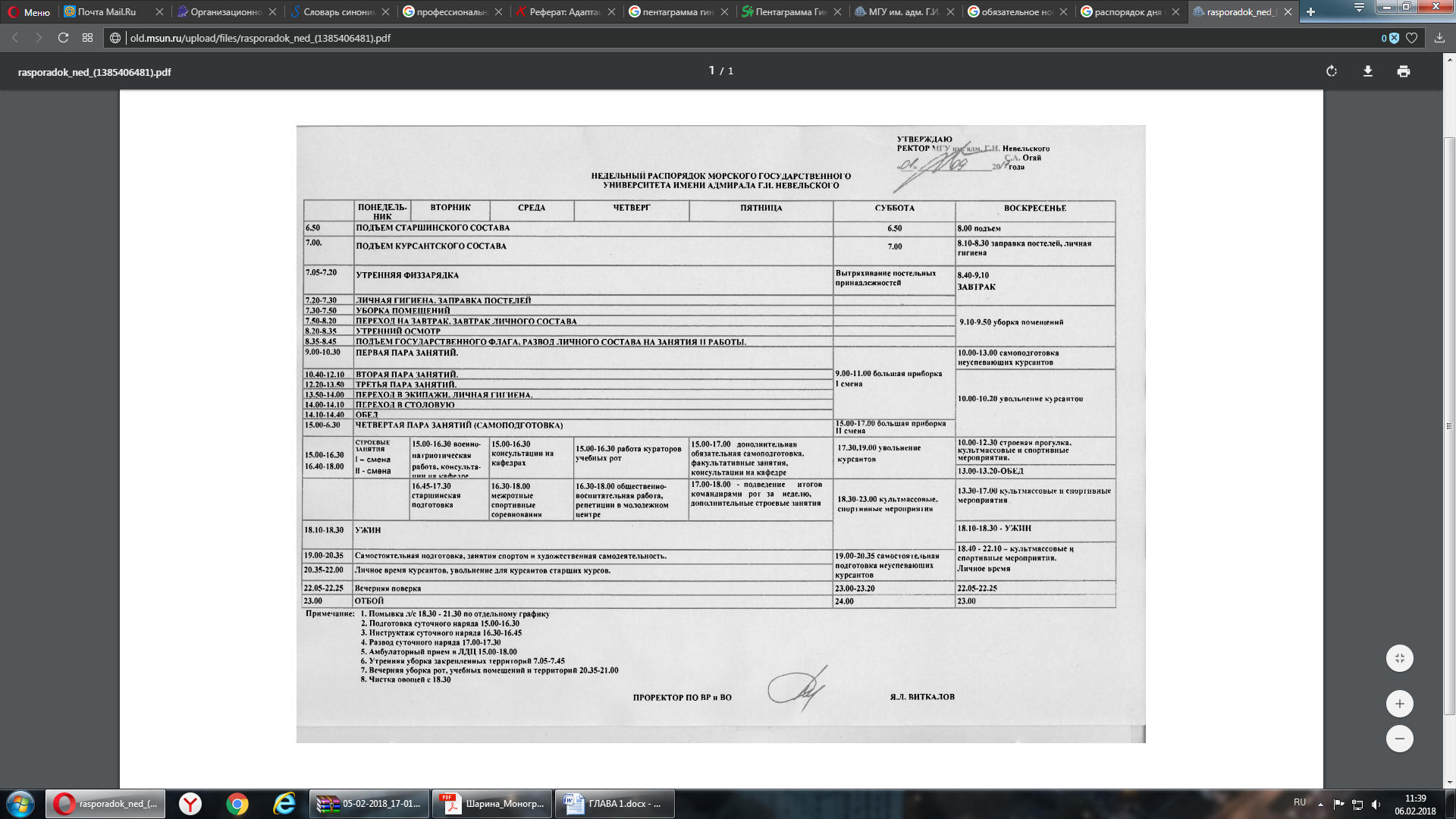 Рис.1. Недельный распорядок Морского Государственного Университета имени адмирала Г.И. Невельского [11]В настоящем исследовании адаптация рассматривается как процесс взаимодействия индивида и окружающей его среды, в результате которого у него возникают план поведения, адекватно подстраивающийся к этим условиям (Рис.1).Это общее определение применимо и к процессу адаптации в образовательной среде. В свою очередь, адаптивность (адаптационный потенциал) понимается нами, как психическое свойство личности, выражающее возможности личности к адаптации. Адаптированность определяется как некоторое психическое состояние, достигнутое в результате реализации личностного адаптационного потенциала.В анализе стоит выделить «адаптацию» нескольких типов: постоянную (или стабильную) и изменяющуюся. Изменяющаяся адаптация отличается двумя путями движения: в положительную сторону и отрицательную, то есть уровень адаптированности может как улучшаться, так и ухудшаться, в сравнении с тем, какой был. Постоянная адаптация обладает тремя ступенями: высокая, средняя и низкая. Высокая ступень отличается необходимым сочетанием адаптивных стратегий, направленных на взаимное изменение самой личности и учебной среды. Средний уровень характеризуется выбором выжидательных стратегий. Низкий уровень адаптации характеризуется, как правило, уходом из среды и обособлением.Говоря об адаптации в области образования, нужно сказать, что, несмотря на отличии в задачах, формах и содержании учебных учреждений, вопрос адаптации остается острым для всех. Факторами, оказывающими влияние на адаптацию к обучению в вузах, объединяют в три группы: социологические, психологические ипедагогический. Социологическая группа включает такие пункты, как возраст, социальное происхождение, вид образования. Психологическая группа включает в себя индивидуально-психологические, социально-психологические факторы: разум, направленность, индивидуальный адаптационный потенциал, положение в данном обществе. Педагогический блок в свою очередь имеет следующие факторы: уровень педагогического мастерства, организация среды, материально-техническая база, и др.В анализеключевым был вопрос адаптации к обучению в условиях военного вуза. Проблема адаптации в военной психологии рассматривается с общепринятых в современной отечественной психологии позиций. Условия адаптации курсантов военных вузов к обучению характеризуются тем, что они гораздо сложнее условий гражданских вузов. Это объясняется тем, что курсанты, с самого первого дня провождения в военном вузе, должны наряду с образовательными требованиями, выполнять требования по службе. Наиболее сложным в адаптации к обучению в условиях военного вуза является начальный период, ограничивающийся тремя семестрами.Психическое развитие курсанта в процессе обучения представляет собой совокупность взаимосвязанных этапов, своеобразие которых обусловлено не столько последовательностью овладения учебным материалом, сколько динамикой интеграции в новую среду, усвоения всех ее требований.Обычно подготовку курсантов в военном вузе рассматривают по курсам обучения. Данный подход предполагает последовательное и равномерное профессиональное развитие личности молодого человека. При этом можно предположить следующее:– типы, уровни и состав индивидуальных стратегий адаптации курсантов младших курсов к обучению в военном вузе окажутся различными вследствие разного уровня у них исходной общеобразовательной подготовки, интеллектуального и личностного потенциала, социально-психологического и социально-демографического статуса;– по тем же причинам можно ожидать индивидуальные различия в динамике типов и стратегий адаптации курсантов на разных этапах обучения;– успешность адаптации курсантов на каждом последующем этапе обучения будет определяться перестройкой структуры психологических факторов, её обусловливающих.Современные ВУЗы, в том числе и МГУ им. адм. Г.И. Невельского должны учитывать данные закономерности и особенности обучения, а так же психологические особенности юношеского возраста и стараться построить свою программу подготовки специалистов, принимая их во внимание. Для этого, в первую очередь, должна быть хорошо отработана организационная культура ВУЗа.1.4. Организационная культураСегодня организационная культура рассматривается системой управления как эффективный метод, который направляет отделы, состав сотрудников, а также курсантов на решения общих задач.Регулирование и налаживание взаимоотношений между отдельными сотрудниками и курсантов, а также разделов, из которых состоит предприятие, является ответственной и важной  проблемой, где для решения ключевым является формирование организационной культуры, которая направлена на создание пригодной для наиболее эффективной службы обстановки.То, что организационная культура позволяет повысить эффективность службы является общепризнанным. Далее рассмотрены некоторые определения организационной культуры.Она рассмотрена как:- усвоенные и применяемые членами организации ценности и нормы, которые определяют ее поведение;- атмосфера или социальный климат в организации;- доминирующая в организации система ценностей и стилей поведения[12].В целом организационная культура направлена на выполнение следующих важных функций:- Охранная функция. Ограничения и запреты, направленные на предотвращение проникновения отрицательных тенденций.- Интегрирующая функция. Меры, которые позволяют каждому сотруднику почувствовать себя важной частью системы.  - Регулирующая функция. Мероприятия, направленные на определение поведения людей во время рабочего процесса. - Замещающая функция. Действия, позволяющие сменить формальные отношения на неформальные, с помощью которых можно сэкономить на издержках управления.  - Адаптивная функция. Шаги, которые позволяют новому сотруднику «безболезненно» вписаться в новый коллектив.- Образовательная и развивающая функции.- Помощь организации приспособиться к внешней средеВажную, даже определяющую, роль в организационной культуре играют лидеры. Именно лидеры определяют и устанавливают требования, ограничения и нормы поведения в определенном коллективе и в конкретной ситуации. Лидер — лицо в какой-либо группе, организации, команде, подразделении, пользующееся большим, признанным авторитетом, обладающее влиянием, которое проявляется как управляющие действия[13]. Но факт наличия лидеров еще не гарантирует успех. Для достижения целей необходимо воспользоваться совокупностью механизмов:1. Отбор и социализация. Во время отбора сотрудников, состава, необходимо придерживаться принципу совместимости этих сотрудников со сферой работы организации. Даже при максимально эффективном отборе кадров, они должны привыкнуть и приспособиться к организационной культуре с помощью «социализации».2. Обучение персонала.3. Организационные структуры. Организационные структуры –необходимый метод поддержания организационной культуры. Цель – поддержание отношений внутри организации и за ее пределами. Структура должна быть гибкой в зависимости от факторов. 4. Оформление физической среды. Внутреннее убранство должно гармонировать с ценностями и принципами учреждения.Существуют разные подходы, с помощью которых можно сравнивать, идентифицировать организационные культуры различных организаций. Так, американский специалист в области организационного поведения С.П. Роббинс выделяет для сравнения различных культур десять характеристик:- степень ответственности, свободы и независимости, которой обладает человек в организации;- готовность работника пойти на риск;- координация и согласованность действий людей внутри организации;- помощь и поддержка со стороны управленческих служб;- виды контроля и наблюдения за поведением сотрудников;- степень отождествления сотрудника со своей фирмой;- степень учета выполненных работ и система поощрений;- готовность сотрудников открыто выражать свое мнение и идти на конфликт;- соотношение формальной иерархии и подчиненности с неформальными взаимодействиями.Оценивая организации по этим характеристикам, можно составить мнение об организационной культуре[14].В отличие от культуры организации, организационный климат включает в себя не такие стабильные критерии, характеризующие климат, например, настроение, состояние здоровья сотрудников, непосредственно самих курсантов, их отношение к службе.Климат зависит от культуры, тем самым могут быть устранены  возникшие противоречия.Учет этих закономерностей и особенностей в ходе обучения, своевременное оказание психологической помощи курсантам позволит сократить их отсев и повысить качество их профессиональной подготовки.ГЛАВА 2. МЕТОДЫ И ПОДХОДЫ К ПРАКТИЧЕСКОЙ РЕАЛИЗАЦИИ ПРОФЕССИОНАЛЬНОЙ ПОДГОТОВКИ СОСТАВА2.1. Организация процесса обучения.Формы организации учебной работы в Морском Государственном Университете имени адмирала Г.И. Невельского определяются составом обучающихся, местом и временем занятий, последовательностью видов деятельности учащихся и способами руководства ими со стороны преподавателей [15].На каждом занятии преподаватель ставит своей обязательной задачей:1) сообщить учащимся некую сумму новых знаний;2) закрепить их в памяти учащихся;3) научить курсантов применять знания на практике;4) преподаватель всегда контролирует, помнят ли учащиеся ранее усвоенные знанияОрганизационно-строевой отделОрганизационно-строевой отдел является подразделением Морского Государственного Университета имени адмирала Г.И. Невельского, который направлен на обучение, развитие и дисциплину курсантов. Также отдел нацелен на выработку навыков командования у обучающихся, навыков несения службы на корабле, развитие чувства патриотизма, товарищества и гордости за Отчизну. Патриот – человек, выражающий и реализующий в своих поступках глубокое чувство уважения и любви к родной стране, ее истории, культурным традициям, ее народу. Как стойкое нравственное чувство патриотизм вырастает из особенностей образа жизни и культурных традиций того или иного этноса, формируется в процессе овладения подрастающими поколениями языком и господствующими формами мышления, нормами и эталонами культуры и закрепляется в определенных фиксированных установках поведения благодаря общению с представителями старших поколений, одобряющих или порицающих поведение молодых[16].Кроме вышеперечисленного, перед организационно-строевым отделом стоят следующие задачи:1) Воспитание обучающихся в стиле высокой дисциплинированности и ответственности; 2) Контролирование выполнения распорядка дня, а также внеклассных занятия, обеспечение дежурно-вахтовой службы; Дежурно-вахтовая служба – это суточный наряд, который нацелен на сохранения порядка в помещении, охрану состава и имущества на период ночного времени.3) Строевая подготовка;4) Контроль за проживанием обучающихся, их питанием;Помощниками курсантов во время обучения в университете являются воспитатели, которые ежедневно помогают обучающимся в их становлении, помогают в выборе жизненного направления.Военная кафедраВ Морском Государственном Университете имени адмирала Г.И. Невельского присутствует «военная кафедра», где проводится военная подготовка обучающихся по программам подготовки офицеров запаса. Возможные программы обучения в МГУ им. ад. Г.И. Невельского:- программы офицеров запаса- программы старшин запаса- программы матросов запасаОтбор курсантов осуществляется на втором курсе обучения, в соответствии со здоровьем, успеваемостью, физической подготовкой и профессиональной пригодностью. Обучение проводится на 3 и 4 курсах, включающее как теоретическую так и практическую составляющие. Теоретическая часть проводится непосредственно в стенах Университета, а практическая часть осуществляется на суднах и в частях флота Тихого океан, которая продолжается до трех месяцев. Практическая часть начинается после успешной сдачи зачетов и нормативов по теоретической части.Получение военного билета и звания «лейтенант» осуществляется после положительной сдачи итогового экзамена. Студенты зачисляются в запас без прохождения военной службы. Обучение на военной кафедре осуществляется по 11 специальностям, где 7 являются военно-учетными направлениями, а 4 – военно-учетные специальности по программам подготовки старшин, офицеров и матросов. Подготовка на военной кафедре (в отличие от Современного учебного военного центра) открывает перед выпускником ряд дополнительных возможностей[17]:- Военный билет и звание офицера запаса;- Трудоустройство. Выпускники по своему желанию могут идти работать в гражданские структуры или связать свою жизнь с Вооруженными Силами РФ, другими силовыми структурами.Строевая подготовкаСтроевая подготовка является самостоятельным предметом обучения студентов в системе боевой подготовки и органически входит во многие другие предметы обучения, оказывая влияние на развитие знаний, умений, навыков и психологической устойчивости. Поэтому в основу строевого обучения положены руководящие принципы педагогики.Высокая строевая выучка офицеров, прапорщиков, мичманов, сержантов и старшин имеет решающее значение в достижении успехов в строевой подготовке, в умении образцово выполнять предусмотренные Строевым уставом приемы и методически правильно обучать подчиненных.Командиру мало иметь высокое методическое мастерство, хорошую теоретическую подготовку и практические навыки, ему важно еще уметь активизировать познавательную деятельность своих подчиненных, а этого можно достичь повышением качества строевого обучения, развитием у студентов творческого мышления и оказанием помощи в овладении наиболее рациональными приемами в ходе обучения.Командиру необходимо запомнить, что «фундамент» обучения необходимо устанавливать в самых первых занятий. В это самое время у у курсантов вырабатываются, а затем оттачивается необходимый порядок строевых приемов, а еще и действия с оружием и на технике.Разумеется, что способности обучающихся у всех различны, поэтому не нужно добавиться того, чтобы подчиненные боялись своего «неумения». Усвоение — это осознание требований и запоминание, а овладение знаниями — это усвоение плюс оттачивание знаний на практике.В обучении очень важно увязать неизвестное с известным, теорию с практикой, устанавливать наиболее эффективные формы и методы строевого обучения.Очень важно также, чтобы каждое строевое занятие проводилось на фоне сравнимости результатов с повышением духа состязательности. Это создает необходимые предпосылки к быстрому усвоению изучаемого материала.Каждое последующие строевое занятие должно быть следующим этапом в постижении строевых навыков у студентов. Глубина полученных при этом знаний и прочность навыков во многом зависят от умело выбранных методов обучения и тренировок, проводимых в ходе занятий. Интенсивность, непрерывность действий учащихся с полным напряжением сил — вот требования, предъявляемые к строевым занятиям сегодня.Практика показывает, что высокий уровень строевой выучки учащихся может быть достигнут:- нацеленным и четким планированием подготовки, необходимой организацией и теоретически верным проведением всех занятий;-плановым чтением инструктажей, инструкторско-теоретических, демонстрирующих и запланированных занятий по строевой подготовке;-оттачиванием умений в строевом обучении на всех занятиях, при построениях и передвижениях в повседневной жизни;- тренировками строевых приемов в свободное время;- постоянным контролем и высокой требовательностью со стороны командиров всех степеней к выполнению положений Строевого устава всеми учащимися.Методы строевого обученияМетоды обучения — это мероприятия, направленные на достижение усвоения знаний, получение эмоционально боевых и психологических качеств. Каждый метод состоит из взаимосвязанных элементов, которые принято называть приемами обучения.Так, например, показ изучаемого движения по разделениям или в целом — это мероприятия метода показа; изложение порядка выполнения элемента — это прием метода рассказа. Зачастую применяются одновременно несколько методов, например: показ с рассказом, объяснение с упражнением. В любом случае, один метод является – ведущим, оставшийся – подчиненным. При строевой подготовке используются следующие мероприятия: .- устное изложение;- показ;- тренировка;- самостоятельное изучение.Устное изложение является важным элементом во время процесса обучения. В освоении строевыми навыками, как правило, используют пояснение, сочетающееся с показом изучаемых движений.Показ включает в себя приемы, которые наглядно показывают обучаемому требуемые от него действия. Одной из разновидностей метода показа является демонстрация.Показ может быть личным или с помощью специально проинструктированных обучаемых. Ознакомиться с новым приемом можно также а ходе показных занятий и при демонстрации учебных кинофильмов.Для успешного применения руководителем метода показа необходимо:- глубоко знать учебный материал, уметь мастерски выполнять разучиваемые приемы и действия;- выдержи установленный темп выполнения приема или действия- умело использовать ракурс под которым обучаемые видят выполняемый руководите прием или действиеТренировка — это многократное сознательное и усложняющееся повторение определенных приемов в целях Выработки и совершенствования у обучаемым навыков и умений.Для успеха тренировок необходимо:- понимание обучаемыми цели упражнения;- усвоение обучаемыми содержания и строй последовательности выполнения разучиваемых действий;- разделение руководителем сложных действий на составные части;- наращивание темпа, чему должна предшествовать работа по выработке у обучаемых правильных действий;- соблюдение определенного ритма, правильного чередования действий требующих от обучаемых различного напряжения физических и моральных сил;- постоянное поддержание у обучаемых интереса к тренировке.Самостоятельное изучение приема или действия является важнейшим методом обучения.Для правильной организации самостоятельной работы обучаемых необходимо:- определить объем задания на самостоятельную подготовку;- дать методические советы по повторению изученного или по практической отработке приемов;- указать каждому подразделению учебное место, обеспечить необходимой литературой, наглядными пособиями;- составить группы обучаемых таким образом, чтобы в них вместе с отстающими были и хорошо подготовленные студенты для обеспечения товарищеской взаимопомощи;- осуществлять постоянный контроль и оказывать необходимую помощь обучаемым в самостоятельном овладении учебным материалом.Важность состояния здоровья курсантовФизическая подготовка представляет собой процесс, направленный на развитие физических качеств, способностей (в том числе навыков и умений) человека с учетом вида его деятельности и социально-демографических характеристик[18].Физическая подготовка является основным элементом боевой готовности военнослужащих к выполнению учебно-боевых задач и одним из направлений повышения боеспособности Вооруженных Сил.Задачами физической подготовки военнослужащих являются:- развитие и совершенствование физических качеств (выносливости, силы, быстроты и ловкости) с учетом возрастных особенностей;- формирование навыков в передвижении по пересеченной местности в пешем порядке и на лыжах, в преодолении естественных и искусственных препятствий, рукопашном бою, военно-прикладном плавании.Физическая подготовка способствует [18]:- повышению устойчивости организма к воздействию неблагоприятных факторов военно-профессиональной деятельности и окружающей среды;- воспитанию психической устойчивости и морально-волевых качеств;- формированию готовности военнослужащих к перенесению экстремальных физических и психических нагрузок в период подготовки и ведения боевых действий;- повышению военно-специальной подготовленности военнослужащих;- совершенствованию боевой слаженности воинских подразделений.Судоводительский факультетСегодня в мировом флоте возникла большая потребность в специалистах-судоводителях, которые получили высокопрофессиональное образование и глубокие знания из специальных профессиональных дисциплин. Средства и технологии автоматических систем управления совершенствуются очень быстрыми темпами, постоянно появляются новые подходы, потому необходимость подготовки специалистов этой профессии становится все более актуальной.Сегодня в мировом флоте возникла большая потребность в специалистах-судоводителях, которые получили высокопрофессиональное образование и глубокие знания из специальных профессиональных дисциплин. Средства и технологии автоматических систем управления совершенствуются очень быстрыми темпами, постоянно появляются новые подходы, потому необходимость подготовки специалистов этой профессии становится все более актуальной.5 лет, из них 12 месяцев отводится плавательным практикам, которые проводится на учебно-производственном судне «Профессор Хлюстин» и других судах российских и иностранных судоходных компаний. После первой практики курсанты сдают квалификационный экзамен на получение свидетельства вахтенный моторист международного образца, с правом занимать штатные должности в составе российских и интернациональных экипажей морских судов.Выпускники могут работать на автоматизированных судах морского, речного и рыбопромыслового флота в должности вахтенного механика, на береговых предприятиях и судоремонтных заводах, а также в научно-исследовательских и проектно-конструкторских организациях.Хорошее знание английского языка и наличие рабочего диплома международного образца дает выпускникам возможность работать в российских и иностранных судоходных компаниях [19].Судомеханический факультетСудомеханический факультет - один из старейших в системе морского государственного университета им. адм. Г.И. Невельского, начинает свою историю вместе с созданным в 1902 году мореходным училищем дальнего плавания, где велась подготовка механиков паросиловых установок. Подготовка инженеров-судомехаников началась с 5 марта 1944 года после преобразования морского техникума во Владивостокское высшее мореходное училище, выпускники которого стали получать рабочий диплом механика-универсала.Факультет осуществляет подготовку по  специальности 26.05.06 «Эксплуатация судовых энергетических установок».Кроме того, в системе профессионального непрерывного образования факультет осуществляет подготовку по специальности 26.05.06 по сокращенной программе обучения на базе среднетехнического образования. Срок  подготовки составляет:- 3 года на квалификацию «инженер-механик».Окончившие судомеханический факультет по специальности "Эксплуатация судовых энергетических установок" получают квалификацию «инженер-механик» и рабочий диплом "вахтенного механика". Первоначальная должность выпускника данной специальности на судне – вахтенный механик.Электромеханический факультетВыпускники, получившие специальность «Эксплуатация судового электрооборудования и средств автоматики» впоследствии могут работать на судах морского, речного и рыбопромыслового флота. Также специалисты востребованы на электроэнергетических установках, на судах освоения шельфа и буровых платформах, на плавучих дизельных и атомных электростанциях, на автономных электроэнергетических установках и судоремонтных предприятиях.5 лет, из них 12 месяцев отводится плавпрактикам, которые проводится на парусном учебном судне «Надежда», учебно- производственном судне «Профессор Хлюстин» и других судах российских и иностранных судоходных компаний. После третьего курса курсанты сдают квалификационный экзамен на получение свидетельства судового электрика международного образца, с правом занимать штатные должности в составе российских и интернациональных экипажей морских судов.Область профессиональной деятельности специалистов включает:- техническую эксплуатацию судового электрооборудования и средств автоматики, в том числе электрооборудование ядерных энергетических установок, судов морского, речного, рыбопромыслового, технического и специализированного флотов, военно-вспомогательных судов;- техническую эксплуатацию судового электрооборудования и средств автоматики буровых платформ, плавучих дизельных и атомных электростанций, автономных энергетических установок. Работу на судоремонтных предприятиях;- научно-исследовательскую и проектно деятельность в области судовых электроэнергетических установок и их элементов (главных и вспомогательных);-наблюдение за системами управления безопасностью судов и судоходных компаний;-независимую экспертизу технического состояния судового электрооборудования и средств автоматики, аварийных случаев с судами.Факультет РадиотехникиБакалавр по этому направлению работает с радиоэлектронными средствами, а также методами и средствами их проектирования, моделирования, экспериментальной обработки, подготовки к производству и эксплуатации. Выпускник подготовлен к выполнению проектной, научно-исследовательской, организационно-управленческой, производственно-технологической и других видов деятельности, связанных с радиоэлектроникой.2.2. Описание метода оценки климата организации как системыЭффективность и качество совокупности данных подходов к образованию курсантов должна оцениваться в рамках системного подхода.Системный подход — это обособленная часть философии и методологической науки, специально-научного знания и социальной практики, где ключевым является исследование объектов как систем [20]. Особенностью системного подхода является то, что он направляет исследование на раскрытие того, что объект и обеспечивающие её механизмы является единым целым, нахождение различных типов связей сложного объекта и объединение их в единую картину теории. Похожими терминами к определению «системный подход» являются: «системные исследования», «принцип системности», «общая теория систем» и «системный анализ».Системный подход является междисциплинарным философско-методологическим и научно-направленным исследованием. Не разбирая философские проблемы, системный подход нуждается в философском объяснении своих пунктов. Одним из важных составляющих философского объяснения системного подхода является принцип системности, где все предметы и действия мира составляют единую систему целостности. На протяжении долгой истории развития человеческого познания использовался принцип системности, чаще всего в системно-ориентированных научно-философских трудах.  Уже в античной философии зарождались идеи системного исследования. Но объяснение понятия целостности или ограничивалось, до середины 19 века, уровнем предметов, где целостность внутри была очевидна, или  переносилось в сферу спекулятивных натурфилософских построений; суть организованности системы рассматривалась только в отношении знаний (в этой области и была накоплена богатая традиция, идущая ещё от истоков и связанная с выявлением принципов логической организации систем знания).Такжеотносились к объяснению системности и лучшие познавательные установки классической науки, прежде всего элементаризм, который начинался в  необходимости нахождения простой основы всякого объекта и, таким образом, требовал переходаот сложного к простому, и механицизм, опиравшийся на постулат о едином принципе объяснения для всех сфер реальности и выдвигавший на роль такого принципа однозначный детерминизм. К. Маркс и Ч. Дарвин впервые в науке определили цели понятного восприятия в знании сложных общественных и биологических объектов действительности [21, 22]. Классическим примером систематического исследования как общества как единства и разных областей жизни общества является труд К. Маркса «Капитал», а описанные в нём определенные пункты изучения органичного целого сталинеотъемлемой частью диалектико-материалистической методологии научного познания. Разработанная Дарвином теория биологической эволюции не только внесла в естествознание мысль развития, но и основала представление о реальности надорганизменных уровней организации жизни — наиболее важную предпосылку системного мышления в биологии [22].Научное познание стало одним из ведущих звеньев в научном познании в двадцатом веке, а его основы заменяют сильно распространённые в XVII–XIX веках концепции механицизма. Переход к новому типу задач науки стало предпосылкой проникновения его в науку.  Так как во многих подразделениях науки важное место стали занимать организационные проблемы и проблемы работы сложных объектов: познание начинает работать с  системами, пределы которых и состав далеко неявны и требуют вмешательства в исследования в каждом отдельном случае. В социальной практике, во второй половине XX века, возникают схожие по типу задачи: техника всё быстрее превращается в технику сложных систем, где многообразие техники и других средств тесно связаны решением единой крупной задачи; в управлении обществом вместо господствовавших ранее локальных, отраслевых задач и принципов ведущую роль играют крупные комплексные проблемы, которые требуютпоглощения экономических, социальных и иных аспектов общественной жизни. В этом смысле системный подход является определённым этапом в развитии способов познания, исследовательской и конструкторской деятельности, способов описания и объяснения природы анализируемых или искусственно создаваемых объектов.Смена вида научных и практических задач влечет за собой появление общенаучных и специально-научных концепций, которые используются в той или иной форме основных гипотез системного подхода. Например, в учении В. И. Вернадского о биосфере и ноосфере вместо научного познания предлагается новый вид объектов — глобальные системы. А. А. Богданов и несколько других ученых начинали разработку теории организации. Обособление специального класса систем — информационных и управляющих — послужило основой появления кибернетики. Что касается биологии, то системные идеи применяются в исследованиях экологии, во время изучения высшей нервной деятельности, в анализе биологической организации, в систематике. Такжеэти идеи применяются в разных концепциях психологии, например: гештальт-психология использует оказавшееся результативным представление о психологических структурах, описывающих работу по решению задач; культурно-историческая концепция Л. С. Выготского, разработанная его учениками, ставит психологическое объяснение на понятие деятельности, истолковываемом в системном плане; в концепции Ж. Пиаже основополагающую роль играет представление о системе операций интеллекта. В экономической науке принципы системного подхода получают использование в связи с задачами оптимального экономического планирования, которые требуют построения многокомпонентных моделей социальных систем разного уровня. В практике управления идеи системного подхода кристаллизуются в методологических средствах системного анализа.С середины двадцатого века начинают системную разработку этих основ в методологическом плане, одновременно с распространением принципов системного подхода на новые сферы научного знания и практики. Изначально методологические исследования образовывались вокруг целей построения общей теории систем (первая программа её построения и сам термин были предложены Л. Берталанфи [24]). Но рост исследований этой темы показал, что сумма проблем методологии системного исследования выходят за рамки задач общей теории систем. Для конкретики этих проблем и применяют термин «системный подход», который с 70-х годов прочно вошёл в научный обиход (в научной литературе разных стран для обозначения этого понятия используют и другие термины — «системный анализ», «системные методы», «системно-структурный подход», «общая теория систем»; при этом за понятиями системного анализа и общей теории систем закреплено ещё и специфическое, более узкое значение; с учётом этого термин «системный подход» следует считать более точным, к тому же он наиболее распространён в литературе на русском языке).Системный подход не представляет собой строгую методолгическую концепцию: он исполняет заданные ему эвристические функции, при этом он не связан с познавательными принципами, сущность которых заключается в соответствующем направлении конкретных исследований. Это направление осуществляется двойственно. Во-первых, традиционные и привычные принципы становятся недостаточными, на фоне содержательных принципов системного подхода, для постановки и решения новых задач. Во-вторых, термины и принципы системного подхода помогают конструировать новые предметы исследования, устанавливая структурные и типологические описания этих предметов и, таким образом, воздействуя на формирование конструктивных исследовательских программ.К числу наиболее важных задач системного подхода относятся:- Разработка средств представления исследуемых и конструируемых объектов как систем.- Построение обобщённых моделей системы, моделей разных классов и специфических свойств систем.- Исследование структуры теорий систем и различных системных концепций и разработок.В системном исследовании исследуемый объект понимается как конкретное количество элементов, взаимосвязаны которые целостными свойствами этого количества. Основное внимание уделяется выявлению разнообразия связей и отношений, происходящие как внутри исследуемого объекта, так и в отношении с внешним миром. Характеристики объекта, как цельной системы описываются в основном не суммированием свойств его отдельных элементов, а количеством свойств его структуры, определенными системообразующими, интегративными отношениями рассматриваемого объекта. Для того, чтобы понять поведения систем нужно определить реализуемые этой системой процессы управления — способы отправки данных от одних подсистем к другим и методы влияния одних частей системы на другие, координацию низших уровней системы со стороны элементов её высшего уровня управления, влияние на последние всех остальных подсистем. Важное место выделяется выявлению возможного характера поведения объектов в системном подходе. Отличительной чертой системного подхода является то, что вместе с объектом, и, непосредственно, процесс исследования представляет собой сложную систему, которая предназначена для объединения в единое целое различных моделей объекта. Объекты системы, как правило, не безразличны к процессу исследования непосредственно их, и в большинстве случаев могут оказывать существенное влияние на него. Дальнейшее раскрытие философских оснований системного подхода происходит при условиях научно-технического обновления в двадцатом веке, разработка логических и методологических принципов, дальнейший прогресс в построении общей теории систем. Системный подход является теоретической и методологической основой системного анализа.Ключевая особенность системного подхода в развитии знаний в научной, технической и практически-ориентированных областях заключается в:Во-первых, определения и постулаты системного подхода выделяют широкую познавательную реальность по сравнению с той, которая была в прежнем знании (например, понятие биосферы в концепции В. И. Вернадского, понятие биогеоценоза в сегодняшней экологии [27]). Во-вторых, в пределах системного подхода придумываются новые в отношении с предыдущими этапами развития научного познания схемы объяснения, где основа заключается в поиске определенных механизмов общности объекта и выявление типологии его объединений. В-третьих, из важного для системного подхода тезиса о разновидностях видов связей объекта следует, что каждый сложный объект допускает несколько разделений. Но элементом выбора наиболее подходящго деления является то, удастся ли простроить «единицу» анализа, которая позволит определить целостные свойства объекта, его состав и динамику. Разнообразие определений и основных терминов системного подхода ставит его в близкую связь с остальными общенаучными методологическими направлениями современной науки. Оценивая свои познавательные установки, системный подход становится схожим со структурализмом и структурно-функциональным анализом, где он роднится не только оперированием определениями структуры, но и акцентом на изучение разнотипных связей объекта. Кроме этого, принципы системного подхода обладают более разнообразным содержанием, не подвергаясь жёсткой концептуализации и абсолютизации, что произошло с некоторыми линиями в развитии указанных направлений.В рамках системного подхода можно выделить самостоятельные модели:- структурную школу;- гешталът-подход;- консультирование, основанное на опыте.2.3. Гештальт-подходГештальт — терапия одно из направлений современной психотерапии, которое возникло в результате творческого синтеза таких направлений как: психоанализ, гештальтпсихология, экзистенциализм, феноменология, дзен-буддизм.Отправным моментом для возникновения гештальттерапии стало преобразование психоанализа. Известно, что для достижения значимых результатов в психоаналитической терапии требуется довольно большое количество времени, это как правило много лет.Перлз работал с людьми, которые в силу своих или финансовых, или других обстоятельств, не могли много лет ходить к психоаналитику, да и время было такое: начало 2-й Мировой войны, поэтому у тех, кто хотел получить психологическую помощь, времени так долго не было. Им нужна была терапия более краткосрочная, в большей степени ориентированная на сознание, чем на бессознательное. И первое, что сделал Перлз – это сместил внимание терапии с бессознательного на сознательное, т.е. на то, что человек осознает. Не выискивать скрытое, а сконцентрироваться на очевидном.Например, клиент жалуется, на головную боль, которая у него возникает в ситуациях малейшего конфликта в ситуациях в своей семье. Перлз такому клиенту предложит не искать скрытый смысл головной боли, а сосредоточиться на том, что клиент осознает в своей голове, на том, как он сжимает челюсти, как он сжимает мышцы вокруг глаз, заставляя себя не плакать или смотреть на то, что ему не нравится.При достаточно долгой концентрации на том, как клиент сам сжимает свою голову, и что он при этом думает, клиент может почувствовать и напрямую осознать, как снять у себя головную боль: какие мышцы расслабить, или может быть нужно заплакать. В изначальном своем варианте гештальттерапия называлась терапия концентрацией. В дальнейшем Перлз, исследуя концентрацию, пришел к выводу, что такая концентрация, осознанность является ключом к разрешению большинства проблем, с которыми к нему обращаются клиенты, пациенты.Он пришел к закономерному выводу, что внимательность к тому, что человек делает, думает и чувствует должны стать практикой повседневной жизни.Неужели невозможно изменить жизнь к лучшему? Конечно, невозможно, если мы упускаем момент настоящего. Момент «Здесь и сейчас», все что можно изменить можно изменить только здесь и сейчас – к такому выводу Перлз пришел, когда решился построить терапию на основе осознавания.Если я хочу по-другому себя вести, то мне надо прямо сейчас вести себя как я хочу. Если я хочу жить с хорошим настроением, то мне прямо сейчас нужно остановить саморазрушительные игры, в которые я сам с собой играю. Если я хочу прекратить себя саботировать, свои намерения, то мне надо прямо сейчас осознать свои намерения.Задача гештальт-терапии находить себя почаще и обнаружив себя задать себе простые вопросы:— Что со мной происходит?— Чего я хочу?— Что я делаю?— Что при этом чувствую?— Как ощущаю свое тело (как дышу, какая поза, какие движения, где тепло и где напряжение и расслабление и т.д.) ?— Что я при этом думаю?Люди очень не любят свои проблемы и симптомы, зато любят очень причины своих проблем: мы не любим ожирение, но зато любим пирожные. Мы не любим быть затюканными, зато любим быть белыми и пушистыми, бесконфликтными.Мы очень конкретное формулируем:1.в чем страдание, или проблема2.в чем причина (а причина страданий всегда в нем)3. в чем выражается страсть клиента к этим причинам ( стремление клиента к этим причинам – это чаще всего желания и страхи клиента)Поскольку саморегуляция осуществляется в настоящем, гештальт возникает в «данный момент», то психотерапевтическая работа проводится сугубо в ситуации «сейчас». Психотерапевт внимательно следит за изменением в функционировании организма пациента, побуждает его к расширению осознания того, что происходит с ним в данный момент, с тем чтобы замечать, как он препятствует процессу саморегуляции организма, какие блоки он использует для избегания конфронтации со своим настоящим, для «ускользания из настоящего» [25].Большое внимание психотерапевт уделяет «языку тела», являющемуся более информативным, чем вербальный язык, которым часто пользуются для рационализации, самооправданий и уклонения от решения проблем. Психотерапевта интересует, что делает пациент в данный момент и как онэто делает, например, сжимает ли кулаки, совершает мелкие стереотипные движения, отводит в сторонувзгляд, задерживает дыхание. Таким образом, в Г.-т. акцент смещается с вопроса «почему?» на вопрос «что и как?».Основным теоретическим принципом является убеждение, что способность индивида к саморегуляции ничем не может быть адекватно заменена. Поэтому особое внимание уделяется развитию у пациента готовности принимать решения и делать выбор.Системный подход, в отличие от гештальт-подхода, трактует психику как исключительно сложное образование, не допускающее элементаристского подхода, Выготский и Пиаже сделали два новых шага в понимании ее системного строения. Первый из них состоял в утверждении принципа развития — генетического подхода к психологическим структурам. Второй шаг выражал в высшей степени характерный антиредукционизм, направленный против физиологизации психики: вместо поисков объяснения психического, образно говоря, «внизу», в его физиологической подоснове, Пиаже и особенно Выготский предприняли попытку вывести специфические черты психики человека из социальных форм его жизни, т. е. «сверху». Правда, в дальнейшем и этот путь при его практической реализации обнаружил на себе черты редукционизма — ведь в сущности, редукция может равно заключаться как в сведении к низшему, так и в сведении к высшему. И, тем не менее, такой подход, если только он не подвергается универсализации и абсолютизации, ведет к существенному углублению представлений о психике. Можно утверждать, что он позволяет сделать решающий шаг к системной трактовке психики. Этот момент особенно отчетливо выступает в работах Пиаже, в частности, в характерном для него стремлении рассматривать психику со стороны ее двойной обусловленности — биологической и социальной. Такому способу анализа соответствует и выдвигаемое Пиаже требование создания особой «логики целостностей», которая была бы специально приспособлена к изучению психики как системного образования.Пентаграмма С. ГингераПоиск подхода к описанию многомерного подхода к человеку в русле гештальт-подхода (и в соответствии с базовым для гештальта принципом холизма) привел Сержа Гингера к символическому изображению человека на пентаграмме. Человек вписанный в пятиугольник восходит, по крайней мере, к знаменитому рисунку Леонардо да Винчи "Витрувианский человек", иллюстрирующему пропорции человеческого тела и их соотношение с пропорциями в архитектуре (Рис.2).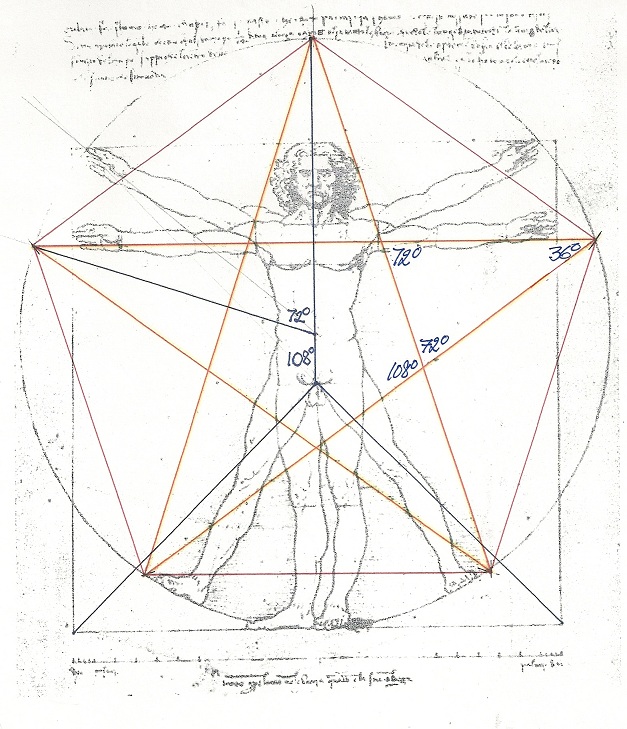 Рис.2. Витрувианский человек Леонардо да ВинчиСуществует символический образ, который наглядно представляет многомерный гештальт-подход  к человеку (Рис.3). Серж Гингер представил в пентаграмме пять основных измерений человеческой деятельности, которые рассматриваются Гештальт-подходом[25]:1) Физический полюс: тело, сенсорика, моторика;2) Аффективный полюс: «сердце», чувства, любовные отношения, другой человек;3) Рациональный полюс: «голова» (оба полушария головного мозга!), мысли и творческое воображение;4) Социальный полюс: отношения с другими людьми, человеческое, культурное окружение;5) Духовный полюс: место и значение человека в окружающем космосе и глобальной экосистеме.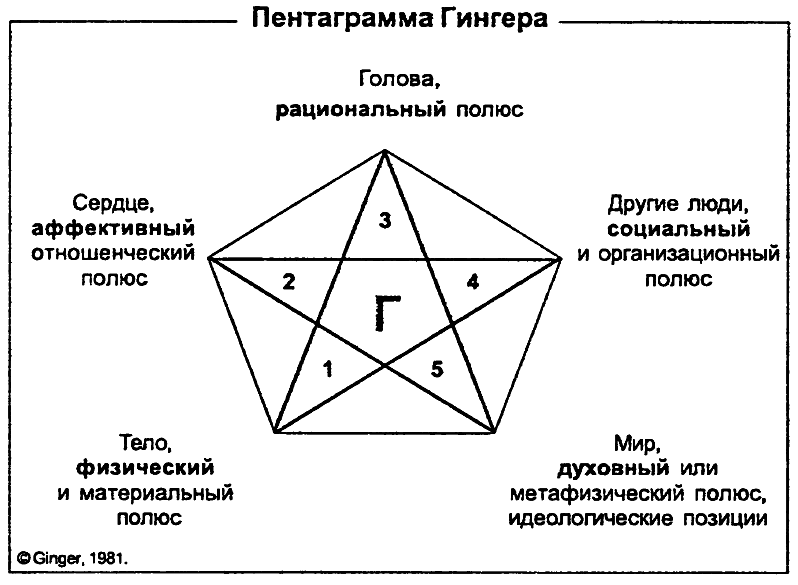 Рис.3. Пентаграмма Гингера [26]Каждый из углов звезды определен буквой французского алфавита. Где в центре звезды стоит буква G - первая буква в слове«Гештальт», как центр связи пяти основных направлений.Порядок, в котором расставлены различные «измерения», не произволен.В схеме Гингера человек опирается на свои ноги; физической и метафизической, которые обеспечивают его «якорение» на Земле и в мире. Две его руки позволяют ему вступить взаимодействовать с другим человеком или другими людьми. Причем левая рука (со стороны сердца) связывается с аффективнымполюсом, а правая рука (более активная) — с социальными.Отметим, что левая часть пентаграммы имеет отношение к внутренней жизни человека (его тело, сердце, голова), тогда как правая часть имеет отношение к его социальной или глобальной окружающей среде.Если перемещаться от одного конца пентаграммы к другому по часовой стрелке, то можно последовательно пройти через:1) мое отношение к моему собственному телу, куда включен только я (одиночество),2) мои аффективные отношения с любимым человеком (пара),3) мои интеллектуальные связи (с несколькими людьми),4) мои более широкие социальные связи с группами людей (сообщество),5) и, наконец, мою принадлежность ко Вселенной, то есть через постепенно расширяющиеся связи. Поэтому человек в течение всей своей жизни должен стараться поддерживать равновесие между временными периодами.Поэтому человеку в течение всей своей жизни важно гармонично сочетать:1)отношения человека с самим собой (размышления, чтение, медитация...);2)отношения двоих (дружба, любовь, сексуальность...);3)групповые отношения (во время учебы, на работе, в культуре...);4)отношения с обществом (экономика, политика...);5)отношения с Миром (экология, философия, духовность, религия...).Переход по часовой стрелке по пентаграмме также отображает и онтогенез человека:1)грудной ребенок сконцентрирован прежде всего на собственном теле,2)потом младенец устанавливает особые аффективные отношения со своей матерью3)затем, уже в сознательном возрасте, ребенок расширяет круг своих отношений в школе,4)подросток и взрослый активно участвуют в общественной жизни,5)и, наконец, пожилой человек, думающий о собственной смерти, все больше и больше интересуется духовной жизнью.Для исследования стиля жизни как раз и нужна многомерная модель человеческой деятельности, предложенная на пентаграмме. Сам Серж Гингер отмечает, что человеческое поведение в целом обусловлено всеми этими пятью измерениями: моим организмом и моими ощущениями, моими желаниями и отношениями, моими мыслями или решениями, а также частично меня обусловливающей окружающей социальной средой; оно также зависит от жизни всей вселенной: от климата, времени года, вращения Земли и солнечного света... не говоря уже о коллективном бессознательном и Боге. И дальше, фактически, исследует стили жизни, но делает это не для отдельной личности, а применительно к разным культурам.По мнению Гингера, во Франции преимущество обычно отдается рациональному, аффективному и социальному измерениям: «нам можно было бы оторвать ноги», продолжая сохранять табу как на физическое измерение, связанное с телом, так и на метафизическое измерение, связанное с духом. В действительности во Франции царит жесткая цензура в отношении физических проявлений: например, нежность предназначается исключительно для интимного семейного круга (в то время как телесный и кожный контакт имеет фундаментальное значение для любого человеческого существа), а естественная природная нагота остается запрещенной. Кроме того, цензура также царит и в области духовных или идеологических контактов (где часто с подозрением выискивают тенденциозный прозелитизм, обычно запрещаемый на работе и в общественных собраниях).Список литературы1.Коршунов М. А. Варианты реализации многоступенчатой подготовки моряков в университетском комплексе [Текст]: /М.А. Коршунов //Перспективы развития морского образования на Дальнем Востоке: матер.XXX науч.-практ. конф. – Владивосток: Мор.гос. ун-т. – 2006. – С. 21-25.2.Огай С. А. Инфраструктура государственного морского научно-образовательного комплекса [Текст]: /С.А. Огай, Л.Б. Леонтьев, В.М.Кононов //Интеграция вузов в международное образовательное пространство: управление качеством образования: матер. науч.-метод.конф. – Владивосток: Мор.гос. ун-т, 2007. – С. 7-24. – заказ №16.3.Давыденко А. А. Руководитель ФАМРТ ответил на вопросы курсантов, преподавателей и сотрудников МГУ [Электронный ресурс]: // А.А. Давыденко, 2009. – Режим доступа: http://www.msun.ru/news(01.09.2009).4. Карпов В. А. Профессионально-прикладная физическая подготовка курсантов речных училищ [Текст]: дис.канд. пед. наук: 13.00.04: [МГАФК] /В.А. Карпов. – М: Пед. ин.физ. культуры МГПУ, 2003. – 153 с.5.Полухин Е. А. Организация физической подготовки с профессионально-прикладной направленностью курсантов морских училищ на плавательной практике [Текст]: автореф. дис. канд. пед. наук: 13.00.04 //Е.А. Полухин. – Л., 1986. – 23 с.6. Егорычев А. О. Здоровье студентов с точки зрения профессионализма [Текст]: // А.О. Егорычев, Б.Н. Пецик, К.А. Бондаренко //Теория и практика физической культуры. – № 2. – 2003. – С. 53-56. – ISSN 0040-3601.7. Егорычев А. О. Теория и технология управления психофизической подготовкой студентов к профессиональной деятельности [Текст]: 139автореф. дис. д-ра пед. наук: 13.00.04 /А.О. Егорычев. – Ярославль, 2005.– 35 с.8. Отрочество: исторический подход / Кле М. Психология подростка // Психология подростка. Хрестоматия / Сост. Фролов Ю. И.. — М.: Российское педагогическое агентство, 1997. — С. 103—140.9. Карабанова О. А. Возрастная психология. Конспект лекций. // Москва: Айрисс-пресс, 2005. — 238 с.10.R. J. Havighurst. Developmental tasks and education. — 3rd. — New York: Longman, 1953.11.МГУ им. адм. Г.И. Невельского [электронный ресурс]: регламентирующие документы. http://msun.ru/ru/edu_cadet_document (дата обращения: 06.02.2018)12.Словарь справочник [Электронный ресурс]: Организационная культура. http://psyfactor.org/personal/personal14-03.htm (дата обращения: 06.02.2018)13.Менегетти А. Психология лидера // А. Менегетти. – НФ «Антонио Менегетти», 2007. – 320 с. 14.Олянич Д.Б. Теория организации: учебник // Д. Б. Олянич [и др.]. — Ростов н/Д: Феникс, 2008. — 408 с.: ил. — (Высшее образование).15.Конспект лекций [Электронный ресурс]: требования к организации процесса обучения. https://www.e-reading.club/chapter.php/99692/42/Teoriya_obucheniya__konspekt_lekciii.html (дата обращения: 06.02.2018)16.Константинов Ф. В. Философская энциклопедия // Константинов Ф. В. – СССР: Советская энциклопедия, 1970. – 2520 с. 17.МГУ им. адм. Г.И. Невельского [электронный ресурс]: военная кафедра. http://msun.ru/ru/prospect_vk (дата обращения: 06.02.2018)18.Приказ Минобороны РФ от 21 апреля 2009 г. № 200 «Об утверждении Наставления по физической подготовке в Вооруженных Силах Российской Федерации»19. МГУ им. адм. Г.И. Невельского [электронный ресурс]: судоводительский факультет.http://msun.ru/ru/edu_div_fac/engineering (дата обращения: 06.02.2018)20.Ямашкин Ю. В., Новокрешенова О. А. Системный подход к организации: чебно-методическое пособие // Ю. В. Ямашкин, О. А. Новокрещенова; Мордов. гос. ун-т. – Саранск, 2016. – 195 с.21.Маркс К. Капитал // Москва: Проспект, 2013. – 1852 с.22.Дарвин Ч. О выражении эмоций у человека и животных // Дарвин Ч; Санкт-Петербург, 2001. – 384 с.23. Выготский Л.С. Психология развития человека // М.: Изд-во Смысл; Изд-во Эксмо, 2005.– 181 с.24.Берталанфи Л. Общая теория систем. // М.: Системное моделирование, 1969.25.Перлз Ф. Гештальт – подход и Свидетель терапии М.:Изд-во Смысл, 1996.– 121 с.26.Гингер С. Гештальт: искусство контакта // перевод Т.А. Ребеко; оригинал макет, 2002. – 220 с. 27. Вернадский В.И. Биосфера и ноосфера // Москва – 1989. – 173 с.допущено к защитедопущено к защитеЗаведующий кафедройЗаведующий кафедрой/ И.В.Герасимова /___  _______________  .___  _______________  .Руководительуч. степень, уч. звание________________ И.О.Ф.____._____.2017Выполнилстудент группы ________________________ И.О.Ф.____._____.2017